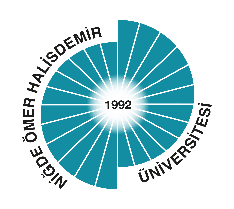 										                            …../…./2022TAAHHÜTNAMEFakültemiz 2022-2023 eğitim-öğretim yılı Dönem-6 (İntörn) öğrencisiyim. İntörn Staj eğitimim döneminde tarafıma yapılacak ücret ödemesinden dolayı 5510 Sayılı Sosyal Sigortalar ve Genel Sağlık Sigortası Kanununun 5 inci maddesi 1 inci fıkrasının (b) bendi kapsamında iş kazası ve meslek hastalığı ile hastalık sigortası priminin ödenmesine esas olmak üzere aşağıda belirtilen beyanımın doğru olduğunu; belirtilen beyanımda herhangi bir değişiklik olması durumunda değişikliği hemen bildireceğimi kabul eder, beyanımın hatalı veya eksik olmasından kaynaklanacak prim, idari para cezası, gecikme zammı ve gecikme faizinin tarafımca ödeneceğini taahhüt ederim.                ………………………                             Adı-Soyadı/ İmzasıÖĞRENCİ BİLGİLERİÖĞRENCİ BİLGİLERİT.C NoÖğrenci NoAdı SoyadıBaba AdıAnne AdıCinsiyeti Erkek                                                  KadınDoğum Tarihi/YaşıSİGORTALIK DURUMUSİGORTALIK DURUMUSİGORTALIK DURUMUAilem (anne /baba/eş) ya da kendi üzerimden genel sağlık sigortası kapsamında sağlık hizmeti alıyorum EVET HAYIRAilem (anne /baba/eş) ya da kendi üzerimden genel sağlık sigortası kapsamında sağlık hizmeti alıyorum SGK EMEKLİ SANDIĞI BAĞ-KUR25 yaşını doldurmuş ve herhangi bir sigorta hizmeti bulunmayan ERKEK öğrenciler İş Kazası ve Meslek Hastalığı Sigortasını kendisinin yaptırması zorunludur.25 yaşını doldurmuş ve herhangi bir sigorta hizmeti bulunmayan ERKEK öğrenciler İş Kazası ve Meslek Hastalığı Sigortasını kendisinin yaptırması zorunludur.25 yaşını doldurmuş ve herhangi bir sigorta hizmeti bulunmayan ERKEK öğrenciler İş Kazası ve Meslek Hastalığı Sigortasını kendisinin yaptırması zorunludur.STAJ SÜRESİSTAJ SÜRESİSTAJ SÜRESİStaj Başlama TarihiStaj Bitiş TarihiStaj Süresi01/07/202230/06/2023365 günİNTÖRN EĞİTİM DÖNEMİNDE STAJ YAPILACAK İŞYERİ BİLGİLERİİNTÖRN EĞİTİM DÖNEMİNDE STAJ YAPILACAK İŞYERİ BİLGİLERİİşyerinin AdıSağlık Bakanlığı ve Niğde Ömer Halisdemir Üniversitesi Rektörlüğü Arasında Birlikte Kullanım Protokolü Kapsamında;Niğde Ömer Halisdemir Üniversitesi Eğitim ve Araştırma HastanesiNiğde Ömer Halisdemir Üniversitesi Bor Fizik Tedavi ve  Rehabilitasyon Eğitim ve Araştırma HastanesiNiğde İl Sağlık Müdürlüğüne Bağlı Aile Sağlığı Merkezleri ile Toplum Sağlığı MerkezleriÖNEMLİ NOT: Öğrenci İNTÖRN eğitim döneminde izin, rapor ve herhangi bir nedenle staj eğitimini almadığı günler için öğrenci işleri bürosuna ve staj sorumlusuna bildirimde bulunmak zorundadır. ÖNEMLİ NOT: Öğrenci İNTÖRN eğitim döneminde izin, rapor ve herhangi bir nedenle staj eğitimini almadığı günler için öğrenci işleri bürosuna ve staj sorumlusuna bildirimde bulunmak zorundadır. 